Apellido Paterno	Apellido Materno	Nombre(s)Domicilio	ColoniaEdadCódigo Postal	Teléfono 	 Años     	   	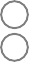 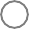 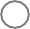  No	 Si	 		le permiten trabajar en el país     	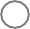 ¿Como considera su estado de salud actual?	¿Padece alguna enfermedad crónica? Bueno	 Regular	 Malo	 No	 Si   (Explique)    	¿Práctica Ud. Algún Deporte?	¿Permanece a algún Club Social o Deportivo?	¿Cuál es su pasatiempo favorito?¿Cuál es su meta en la vida?Nombre PadreMadre Esposa(o)Nombre y edades de los hijosVive	Fin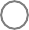 Domicilio	OcupaciónNombre	DirecciónPrimariaSecundaria o Prevocacional Preparatoria o Vocacional ProfesionalComercial u OtrasDesde año	Hasta añoTitulo RecibidoEstudios que esta efectuando en la actualidad:Escuela 		Horario 	Curso o Carrera 	Grado  	Que idiomas habla	(Nivel 50%, 75%, 100%)	Funciones de oﬁcina que dominaMaquina de Oﬁcina o taller que sepa manejar	Software que conoce Otros trabajos o funciones que dominaPodemos solicitar informes de ustedSi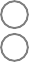 Comentarios de sus jefesNo (Razones)	 	Nombre	Domicilio	Teléfono	Ocupación	Tiempo de conocerloFecha en que podría presentarse a trabajar	¿A cuánto ascienden sus gastos mensuales?$  	 	COMENTARIOS DEL ENTREVISTADOR Y FIRMA	Hago constar que mis respuestas son verdaderasFirma del solicitanteDiseñado por Solicitud-online.com es exclusivamente para uso personal no pudiendo ser compartido en internet.Ciudad, EstadoLugar de NacimientoSexoMasculinoSexoMasculinoFecha de NacimientoFecha de NacimientoNacionalidadVive con Sus padre	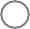 Su familiaParientesSoloFemeninoFemeninoEstaturaEstaturaPesoPersonas que dependende ustedEstado CivilEstado CivilHijosCónyugePadresOtrosSolteroSolteroCasado	OtroCasado	OtroDOCUMENTACIÓNDOCUMENTACIÓNDOCUMENTACIÓNDOCUMENTACIÓNDOCUMENTACIÓNDOCUMENTACIÓNDOCUMENTACIÓNDOCUMENTACIÓNDOCUMENTACIÓNDOCUMENTACIÓNClave Única de Registro de PoblaciónClave Única de Registro de PoblaciónAFOREAFOREReg. Fed. De ContribuyentesReg. Fed. De ContribuyentesNumero de Seguridad SocialNumero de Seguridad SocialCartilla de Servicio Militar No.Cartilla de Servicio Militar No.Pasaporte No.Pasaporte No.Tiene licencia de manejoTiene licencia de manejoClase y Número de LicenciaClase y Número de LicenciaSiendo extranjero que documentosSiendo extranjero que documentosConceptoTiempo que prestó sus serviciosActual o último deaAnterior deaAnterior deaAnterior deaNombre de la compañiaDirecciónTeléfonoPuesto desempeñadoSueldo Mensual:InicialFinalInicialFinalInicialFinalInicialFinalMotivo de separaciónNombre de su jefe directoPuesto de jefe directoDATOS GENERALESDATOS ECONÓMICOSDATOS ECONÓMICOS¿Como supo de este empleo?¿Tiene usted otros ingresos?¿Tiene usted otros ingresos?Importe mensualAnuncio	Otro medio (anótelo)     	No	Si (descríbalos)    	No	Si (descríbalos)    	$  	¿Tiene parientes trabajando en esta Empresa?¿Su cónyuge trabaja?¿Su cónyuge trabaja?Percepción mensualNo	Si (nómbrelos)     	No	Si (¿dónde?)     	No	Si (¿dónde?)     	$  	¿Ha estado aﬁanzado?¿Vive en casa propia?¿Vive en casa propia?Valor aproximadoNo	Si (nombre de la Cía.)	 	No	SiNo	Si$  	¿Ha estado aﬁliado a algún sindicato?¿Paga renta?¿Paga renta?Renta mensualNo	Si ¿a Cuál?     	No	SiNo	Si$  	¿Tiene seguro de vida?¿Tiene automóvil propio?	Marca¿Tiene automóvil propio?	MarcaModeloNo	Si (nombre de la Cía.)    	No	Si	 	No	Si	 	¿Puede viajar? Si	 No (razones)    	¿Esta dispuesto a cambia de lugar de residencia?¿Tiene deudas? No	 Si (¿con quién?)¿Cuanto abona mensualmente?Importe$  	Si	No (razones) 		$  	Si	No (razones) 		$  	Si	No (razones) 		$  	Si	No (razones) 		$  	